ANEDOTA OU PIADA é um gênero textual humorístico que tem o intuito de levar ao riso. São textos populares que vão sendo contados em ambientes informais, e, normalmente, não possuem um autor.O elefante e a formiguinha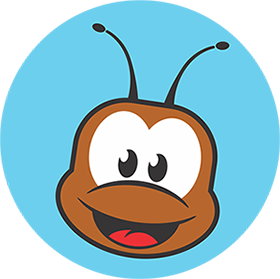 Um elefante e uma formiguinha caminhavam pelo deserto com passos firmes.O elefante, no seu pique: bum, bum, bum.              A formiguinha no seu ritmo: pim, pim, pim.O elefante: bum, bum, bum... 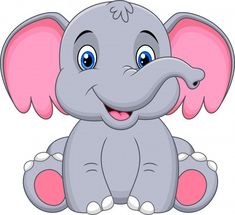 A formiguinha: pim, pim, pim...Uma hora, a formiguinha olha para trás, dá uma risada e diz:- Elefante!- O que foi?- Você não acredita na poeira que nós estamos levantando!Disponível em: https://ensinarhoje.com/genero-textual-anedota-piada-o-elefante-e-a-formiguinha-texto-e-atividades/. Acesso em: 28 de abr. de 2020.   Disponível em: http://escolaformiguinha.com/site/   Disponível em: https://br.pinterest.com/BRINCANDO COM O TEXTO:1- Cada pergunta tem somente uma resposta correta. Então, leia com bastante atenção, descubra qual é a resposta e marque com um (X). Este texto é uma:             (    ) poesia            (    ) piada ou anedota        (    ) receitaB- O título desse texto é: (   ) O elefante     (   ) A formiguinha     (    ) O elefante e a formiguinhaC- Esse texto é uma piada ou anedota porque(     ) é engraçado     (     ) ensina a fazer algo     (     ) traz uma notícia   2- Quem são os personagens desse texto?__________________________________________________________________________ 3- O que significa a expressão: “Bum, Bum, Bum”, escrita nesse texto?__________________________________________________________________________ 4- Leia esta fala: “Você não acredita a poeira que nós estamos levantando!” Quem disse essa frase?__________________________________________________________________________ 5- Você observou que a palavra “nós” está em destaque na frase? A quem se refere à palavra nós?__________________________________________________________________________ 6- Pesquise uma piada e copie no seu caderno. Quando voltar as aulas mostre para sua professora e faça um momento na escola de contação de piadas. Vai ser muito legal! Joãozinho chega muito animado do primeiro dia de aula na escola e diz para a mãe:- Manhê! Hoje a professora ensinou pra gente qual é a mão direita!- Muito bem. Mostre-a para a mamãe.Joãozinho, orgulhoso, mostra a mão para a mãe.- Ótimo! Parabéns! Agora, me mostre a mão esquerda!- Ah, isso ela vai ensinar só amanhã!Disponível em: https://misturadealegria.blogspot.com/2010/10/trabalhando-com-piadas-em-sala-de-aula.html. Acessado em 28 de abr. de 2020.7- Quem é o personagem principal dessa piada?__________________________________________________________________________ 8- O que a professora havia ensinado na escola?__________________________________________________________________________ 9- Por que Joãozinho não mostrou a mão esquerda para a sua mãe?__________________________________________________________________________ 10- E você, já sabe direitinho qual é a sua mão direita e a mão esquerda?__________________________________________________________________________ 11- Pinte a mão esquerda de vermelho e a direita de azul.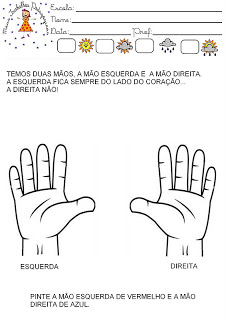 Disponível em: https://meustrabalhospedagogicos.blogspot.com/2011/10/duvidas-sobre-lateralidade-esquerda-e.html?m=1. Acesso em: 28 de abr. de 2020.12- Leia a piada.                                               Resposta certaA professora vira para a classe e pergunta:- Joãozinho, me diga um pronome pessoal do caso reto?- Eu não professora, pergunta pra turma do fundão! – responde Joãozinho, apontando pro Zezinho.- Nós não sabemos professora, pergunte pra elas! – apontando para as amigas Aninha e Lúcia.- Se tu não sabeis ficais calados! – responderam as meninas.Disponível em: http://www.saladeatividades.com.br/atividades_de_portugues/pronome/pronomes-pessoais-e-de-tratamento/. Acessado em 28 de abr de 2020.13- Marque com um (X) a resposta correta:a) Os alunos que responderam à pergunta da professora foram(    ) Joãozinho e Zezinho   (    ) Joãozinho e Aninha   (    ) Joãozinho e Lúcia   (    ) todos elesb) Os pronomes pessoais do caso reto, empregados nesse texto são:(    ) eu, tu, elas, nós     (    ) eu, tu, ele, nós     (    ) eu, tu, vós, nós     (    ) eu, eles, nósc) Em que frase o pronome foi usado de forma incorreta(    ) - Eu não professora, pergunta pra turma do fundão!(    ) - Nós não sabemos professora, pergunte pra elas!(    ) - Se tu não sabeis ficais calados!(    ) Nenhuma das anteriores.d) Na frase: “Se tu não sabeis ficais calados!”. O pronome correto seria:(    ) nós     (    ) vós     (     ) elas     (    ) eles14- Reescreva as frases substituindo os nomes destacados pelos nomes pessoais do caso reto correspondente:a) Eu e Pedrinho viajaremos nas férias escolares. (Nós ou Vós).__________________________________________________________________________ b) Bruna faltou à aula para ir ao médico. (Ela ou Eu).__________________________________________________________________________cc) Luizinho e André brincaram juntos na hora do recreio. (Eles ou Ele).__________________________________________________________________________Respostas: 1- a) (     ) poesia     ( X ) piada ou anedota     (     ) receitab) (     ) O elefante     (     ) A formiguinha     ( X ) O elefante e a formiguinhac) ( X ) é engraçado     (     ) ensina a fazer algo     (     ) traz uma notícia   2- O elefante e a formiguinha.3- É o som provocado pelos passos do elefante.    4- A formiguinha.    5- Ao elefante e a formiguinha.6- Pessoal.  7- Joãozinho.   8- Lateralidade – Direita e esquerda  9- Pessoal (Joãozinho poderia querer enganar a mãe)   10- Pessoal11-pintar de vermelho                pintar de azul12- Leitura  13-  a) (   ) Joãozinho e Zezinho  (   ) Joãozinho e Aninha  (   ) Joãozinho e Lúcia  ( X ) todos elesb) ( X ) eu, tu, elas, nós     (   ) eu, tu, ele, nós     (   ) eu, tu, vós, nós     (   ) eu, eles, nósc) (    ) - Eu não professora, pergunta pra turma do fundão!(    ) - Nós não sabemos professora, pergunte pra elas!( X ) - Se tu não sabeis ficais calados!(    ) Nenhuma das anteriores.d) (   ) nós     ( X ) vós     (    ) elas     (   ) eles14-a) Nós viajaremos nas férias escolares. ( Nós ou Vós )b) Ela faltou à aula para ir ao médico. ( Ela ou Nós )c) Eles brincaram juntos na hora do recreio. ( Eles ou Ele )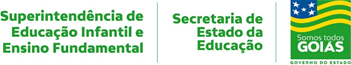 2ª SEMANA - 2º CORTE2ª SEMANA - 2º CORTE2ª SEMANA - 2º CORTE2ª SEMANA - 2º CORTENome:Data: ___/___/2020Unidade Escolar:Unidade Escolar:Ano: 3ºComponente Curricular: Língua Portuguesa  Componente Curricular: Língua Portuguesa  Componente Curricular: Língua Portuguesa  Componente Curricular: Língua Portuguesa  Tema/ Conhecimento: Anedotas e PiadasTema/ Conhecimento: Anedotas e PiadasTema/ Conhecimento: Anedotas e PiadasTema/ Conhecimento: Anedotas e PiadasHabilidade: Códigos de Habilidades: EF35LP03 – Identificar a ideia central de textos, demostrando compreensão global. EF03LP27-A – Compreender, com a ajuda do professor e de forma contextualizada, as noções básicas de: recursos de referenciação, por substituição lexical ou por pronomes pessoais, possessivos e demonstrativo), vocabulário apropriado ao gênero, recursos de coesão pronominal (pronomes anafóricos) e articuladores de relações de sentido, como tempo, causa, oposição, conclusão, comparação, para produzir textos corretamente.Habilidade: Códigos de Habilidades: EF35LP03 – Identificar a ideia central de textos, demostrando compreensão global. EF03LP27-A – Compreender, com a ajuda do professor e de forma contextualizada, as noções básicas de: recursos de referenciação, por substituição lexical ou por pronomes pessoais, possessivos e demonstrativo), vocabulário apropriado ao gênero, recursos de coesão pronominal (pronomes anafóricos) e articuladores de relações de sentido, como tempo, causa, oposição, conclusão, comparação, para produzir textos corretamente.Habilidade: Códigos de Habilidades: EF35LP03 – Identificar a ideia central de textos, demostrando compreensão global. EF03LP27-A – Compreender, com a ajuda do professor e de forma contextualizada, as noções básicas de: recursos de referenciação, por substituição lexical ou por pronomes pessoais, possessivos e demonstrativo), vocabulário apropriado ao gênero, recursos de coesão pronominal (pronomes anafóricos) e articuladores de relações de sentido, como tempo, causa, oposição, conclusão, comparação, para produzir textos corretamente.Habilidade: Códigos de Habilidades: EF35LP03 – Identificar a ideia central de textos, demostrando compreensão global. EF03LP27-A – Compreender, com a ajuda do professor e de forma contextualizada, as noções básicas de: recursos de referenciação, por substituição lexical ou por pronomes pessoais, possessivos e demonstrativo), vocabulário apropriado ao gênero, recursos de coesão pronominal (pronomes anafóricos) e articuladores de relações de sentido, como tempo, causa, oposição, conclusão, comparação, para produzir textos corretamente.